Республика КарелияKarjalan Tazavaldu Администрация Пряжинского национального муниципального районаPriäžän kanzallizen piirin hallindoПОСТАНОВЛЕНИЕ« 6 » мая  года                                                                                       № 235пгт ПряжаPriäžän kyläВ соответствии  Законом Республики Карелия от 26 декабря 2005 года № 950-ЗРК «О наделении органов местного самоуправления муниципальных районов и городских округов государственными полномочиями Республики Карелия по регулированию цен (тарифов) на отдельные виды продукции, товаров и услуг», приказом Государственного комитета Республики Карелия по ценам и тарифам от 28 марта 2011 года № 44 «Об утверждении Порядка ведения реестра объектов регулирования при осуществлении органами местного самоуправления муниципальных районов и городских округов Республики  Карелия государственных полномочий по регулированию цен (тарифов) на отдельные виды продукции, товаров и услуг» Администрация Пряжинского национального муниципального районаПОСТАНОВЛЯЕТ:1. Утвердить прилагаемый реестр объектов регулирования Администрации Пряжинского национального муниципального района при осуществлении государственных полномочий по регулированию цен (тарифов) на отдельные виды продукции, товаров и услуг (приложение).2. Признать утратившим силу постановление Администрации Пряжинского национального муниципального района от 14 мая 2019 года № 259 «Об утверждении реестра объектов регулирования Администрации Пряжинского национального муниципального района при осуществлении государственных полномочий по регулированию цен (тарифов) на отдельные виды продукции, товаров и услуг».3.   Опубликовать настоящее постановление в районной газете «Наша Жизнь - Мейян Элайгу» и на официальном сайте Пряжинского национального муниципального района.3.     Контроль над исполнением настоящего постановления возложить на начальника отдела экономического развития и имущественных отношений Насонову Алину Витальевну.Глава Администрации					                               О.М.ГаврошСОГЛАСОВАНО:Начальник Отдела экономическогоразвития и имущественных отношений    «____» _____________ 20__ г.                                                                       А.В.НасоноваОб утверждении реестра объектов регулирования Администрации Пряжинского национального муниципального района при осуществлении государственных полномочий по регулированию цен (тарифов) на отдельные виды продукции, товаров и услуг 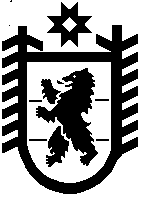 